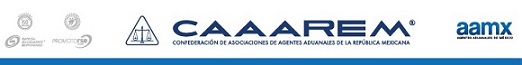 G-0268/2017
México D.F., a 6 de Diciembre de 2017
Hoja Informativa N° 21 (06/12/2017) Solicitud de prórroga de permiso para la importación y exportación de productos petroliferos e hidrocarburos.
A TODA LA COMUNIDAD DE COMERCIO EXTERIOR y ADUANAL:

Hacemos de su conocimiento, la Hoja Informativa número 21 relacionada con Ventanilla Única, misma que podrá consultarse en la base de datos de CAAAREM.

Hoja Informativa número 21

Se informa que se encuentra disponible la opción de realizar la solicitud de prórroga de permisos previos, regulados por la Secretaría de Energía (SENER), obtenidos de los siguientes trámites:Solicitud de importación de petrolíferos. Solicitud de exportación de petrolíferos. Solicitud de exportación de hidrocarburos.
Adicionalmente, se menciona el procedimiento para tramitar este tipo de solicitudes, y se indica que el manual del usuario para tramitar dichos permisos se encuentra disponible en la sección de descargas de la Ventanilla Única.

Nota: Se anexa la Hoja Informativa no. 21 para su consulta.Hoja Informativa 21-Solicitud ProrrogaSENER.pdf
Sin otro particular, quedamos a sus ordenes para cualquier duda o aclaración al respecto.ATENTAMENTE


RUBEN DARIO RODRIGUEZ LARIOS
DIRECTOR GENERAL
RUBRICA